人算什么？学习指南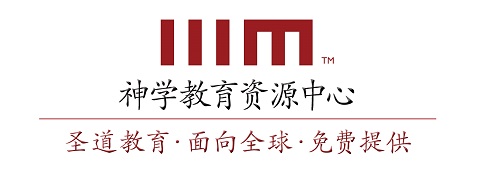 学习指南内容提纲	3笔记	4复习问题	22应用问题	27如何使用本课程和学习指南观看课程前预备 — 完成所有推荐阅读材料。计划休息时间— 浏览大纲和时间代码，决定在哪里开始和结束课程观看。IIIM课程信息密集，所以也许应该安排一些休息时间。休息可以被放在大纲的大段落处。观看课程中笔记—使用笔记部分来辅助听课，记录笔记。很多要点已经在笔记里总结出来了，但你应该补充自己的笔记。你应该记录一些细节内容，可以帮助你记忆和描述要点并加以辩护。暂停/重放—在需要的时候可以暂停或重放视频，以便记笔记、回顾难点和重要概念、或讨论兴趣点。观看课程后复习问题—在空白处回答复习问题。复习问题应该由自己回答，不需要在小组讨论。应用问题—应用性的问题可用于书面作业，或小组讨论。用于书面作业时，回答的长度最好不要超过一页纸。提纲介绍 (0:20)创造 (3:05)圣经记载(5:37)历史性(11:12)创世记(12:47)旧约圣经(15:47)新约圣经(17:43)超越性 (20:03)构成(25:26)物质的身体 (28:37)非物质的灵魂(32:38)起源(37:00)不灭(39:44)三元论(42:09)圣约(45:42)上帝恩慈(53:04)人类忠诚(57:11)祭司义务(58:30)君王义务(1:03:01)后果(1:06:23)结论 (1:12:27)笔记介绍 (0:20)人论：对人类的研究或教义（anthropos:“人” + logos:“研究”）神学性的人论：研究人类本身，以及人类与上帝的关系。创造 (3:05)圣经讲述真实的创造故事，为的是解释上帝是如何实际设计人类，让人类在这世界中发挥作用。“创造律令”— 由上帝创造的作为确立的道德要求。 明确的律令— 例如，“生养众多”（创世记1章28节）隐含的律令— 例如，守安息日为圣（出埃及记20章11节）圣经记载 (5:37)两个创造记载：创世记1章1节到2章3节 — 上帝使用了六天时间塑造和充满宇宙：第一日：上帝把黑暗与光分开。第二日：上帝把上面的水与下面的水分开。第三日：上帝把旱地与海洋分开 第四日：上帝用天体（日，月，众星）充满了光和暗。第五日：上帝把飞鸟放在天空中，把海中的受造物放在海洋里。第六日：上帝用各种各样的动物充满旱地.，并创造了人类治理整个创造界。人类是按上帝的形象受造，被赋予权柄治理其他受造物（创世记1章27和28节）。创世记2章4到25节 — 这个记载包含有关于上帝第六日工作的更多细节：上帝用地上的尘土塑造动物。上帝用地上的尘土塑造了第一个男人（希伯来文：ish）并把生命的气息吹到他里面。亚当尝试在动物里找到一位合适的帮助者。上帝用亚当的肋骨创造了第一个女人夏娃（希伯来文：ishshah）（创世记2章23节）。在他们的婚姻中，夏娃是在亚当的权柄之下，但按上帝分派给他们作为人类执行的任务方面，却是与他平等。历史性 (11:12)历史性：历史真实性创世记 (12:47)对亚当和他直系亲属的记载（创世记2到4章），都显明记载的目的是为了描写实际历史。创世记这卷书的大部分是历史叙述：早期列祖的历史（11到37章）后来列祖的历史（37到50章） 同样的文学标志带出了创世记2章，这文学标志引入了其他历史叙述(创世记2章4节)。短语“elleh toledoth” ( “来历乃是这样”; “这些是某某的世代”) 也带出了人类世代名单：亚当 – 5章1节挪亚 – 6章9节闪 – 11章10节他拉 – 11章27节以实玛利 – 25章12节以撒 – 25章19节以扫 – 36章1节和9节雅各 – 37章2节创世记讲了亚当生平像传记一样的细节：夏娃怀孕，生了三个儿子：该隐、亚伯和塞特。亚当在130岁时生了塞特。亚当930岁时去世。摩西要他的读者相信，亚当和夏娃是真实的历史人物。旧约圣经 (15:47)在旧约圣经里有两个地方都把亚当呈现为是一个历史人物：在历代志上1章1节开始讲到的家谱，列明亚当是塞特历史上的父亲。何西阿书6章7节把以色列人犯的罪与亚当的罪作了比较。与亚当所立的圣约，只有具备历史性才会有意义。新约圣经 (17:43)新约圣经作者经常赋予亚当的历史极深远的神学意义： 罗马书5章12到21节 – 亚当的罪是人类死的原因。哥林多前书15章22节和45节 – 耶稣拯救相信他的人脱离我们在亚当里所受的咒诅。提摩太前书2章13和14节 –先造的是亚当，而不是夏娃；先犯罪的夏娃，而不是亚当。犹大书14节 – 亚当的家谱是可靠的。旧约圣经和新约圣经没有一处地方暗示亚当不是一位真实的历史人物。超越性 (20:03)上帝造亚当和夏娃，是超越上帝在地上所有其他的受造物：在第六日造人，是与创造动物分开的作为，算是一个创造的高峰（创世记1章27节）。上帝说他们“甚好”（创世记1章31节）。只有亚当是由上帝往他里面吹进了他生命的气（创世记2章7节）。上帝按祂的形象创造了他们，指派他们代表上帝管理创造界（创世记1章27-28节，9章2节和诗篇8篇6到8节）。上帝创造人类，要以其他受造物不能达到的方式，反映出祂的荣耀和祂的属性。因为人类是上帝的像： 我们存在的本身指向上帝的大能和恩慈。没有其他的受造物能有如此特别的尊荣，能有如此多内在的尊贵。人类还有一种超越的角色：就是执行出上帝在这地上的治理（创世记2章20节）。圣经证实人的超越性， 把我们放在现在几乎就要与天使同等的地位，表明我们将来要超越天使（诗篇8篇5节）。很多人企图抹杀人类和动物之间的分别。这种观点否认我们作为上帝的形象具有的根本尊严，削弱了我们作为创造界合法统治者的权柄。福音派人士都应当认同上帝创造人类，是要人类在尊贵和权柄方面超越其余的创造界。构成 (25:26)构成：组成一个人的不同部分“身体”“灵魂”或“灵”圣经表明我们可以从物质的身体和非物质的灵魂来概括我们的人性（哥林多后书7章1节；罗马书8章10节，哥林多前书7章34节，歌罗西书2章5节，雅各书2章26节，彼得前书4章6节）。物质的身体 (28:37)圣经最经常使用“身体”这个名词来说明人类是由真实、实在的物质组成（马太福音10章28节）。圣经也讲到我们物质的特质是：“肉体”（歌罗西书1章24节）“血肉之体”（哥林多前书15章50节；希伯来书2章14节）“骨和肉”（创世记2章23节）“力量”（申命记6章5节；马可福音12章30节）“肢体”（罗马书7章23节） 单独的部分（例如手、膀臂、脚、眼睛等等）我们物质的身体是我们生命存在必不可少的方面，是我们人性本质的重要部分。虽然在死的时候，我们物质的身体与我们非物质的灵魂分离，它们仍是我们的一部分（历代志下24章15和16节；使徒行传13章36节；约翰福音11章17节；使徒行传13章 29和30节）。在人类普遍复活的时候，我们的灵魂和身体要再联合在一起，不再分开（约翰福音5章28和29节）。非物质的灵魂 (32:38)圣经使用不同说法讲到我们人性非物质的部分： “灵魂”（希伯来文：nephesh；希腊文：psuché）— 通常指人类整个非物质本性，但有时会包括物质的身体（创世记2章7节；约翰福音15章13节） “灵”（希伯来文：ruach；希腊文：pneuma）— 指人性本质非物质方面，但也可以用来指“呼吸”，“风”，甚至一种态度或风范（提摩太后书1章7节）“思想”— 我们道德、理智和理性思想的所在（如罗马书7章23节）“心”— 我们内在的生命，或我们思想、意志、感觉和情感的非物质来源（撒母耳记上16章7节，提摩太后书2章22节） “ me’eh”— （希伯来文）肠、子宫、或里面部分，或者是指我们非物质的生命（诗篇40篇8节）非物质生命不同部分的其他说法 — 良心、愿望、理智、思想、心思，情感起源 (37:00)关于人类灵魂的起源的几种看法：灵魂创造论者 — 相信当一个人受孕时，上帝为每一个人创造一个灵魂（撒迦利亚书12章1节；以赛亚书42章5节；希伯来书12章9节）。灵魂遗传论者 — 相信人是直接从父母继承了灵魂（罗马书5章12节；希伯来书7章9和10节）。不灭 (39:44)圣经教导说，我们身体死后，我们的灵魂继续存在。“居间状态”— 从我们目前在地球上活着，到基督再来人类普遍复活之间的这个时段。圣经确信我们人性本质非物质的部分在死后继续存在：信主的人 — 灵魂就要去与主同住（哥林多后书5章8节；路加福音23章43节；使徒行传7章59节；腓立比书1章23和24节；启示录6章9节）。不信之人 — 暂时在阴间受苦（路加福音12章4到5节）。圣经中的死并不是“不再存在”，而是落在上帝定罪之下。三元论 (42:09)大多数福音派神学家和学者确信“二元论”（二部论）的观点：人是由两个部分 — 身体和灵魂组成的。一些神学家坚持“三元论”（三部论）的教义：人类是由三个部分组成 — 身体，魂和灵（希伯来书4章12节；哥林多前书15章44节，帖撒罗尼迦前书5章23节）。相信三元论的人论证说，灵和魂并不是同一回事：魂 — 较低的非物质功能（例如，那些生出我们的愿望和爱好的功能）灵 — 较高的非物质功能（例如，那些把我们与上帝联系起来的功能）持守二元论和三元论的人都认同人类的组成，部分是物质，部分是非物质。我们由身体—灵魂构成的生命鼓励我们认识到这两者的重要性，以及它们互相依赖的关系。圣约 (45:42)圣约（希伯来文：berîth ；希腊文diatheke ）— 上帝与祂百姓之间正式的关系，与古代的宗主以及附庸国之间的条约相似古代宗主和他附庸国之间条约的几个特征：宗主对他附庸的恩慈宗主要求附庸对他的忠诚 因着附庸忠诚或不忠诚而产生的后果上帝的圣约记载着祂的恩慈，解释了他们要对祂尽的忠诚，描写了人类忠诚或不忠诚这些要求的后果。圣经也强烈表明上帝与亚当，以及通过亚当与其余的人类立了一个圣约：上帝是在亚当之上有主权的君王。 上帝设立人类作祂的附庸治理整个创造界（创世记1章28节）。上帝与亚当的关系包括了： 上帝的恩慈对亚当忠诚的要求亚当顺服或不顺服的后果后来挪亚记载的方式认定了上帝与亚当存在着圣约的关系（创世记6章18节）。当上帝说祂要与挪亚“立”（希伯来文：qum）祂的约，祂指的是祂要与挪亚确立一种已经存在的圣约关系。何西阿书提到亚当的约（何西阿书6章7节）。耶利米书33章20节和25节提到一个在创造周之内建立的圣约，因此，很自然地把亚当和夏娃包括在内，看他们是属上帝的附庸君王。上帝与亚当的关系对应着上帝与基督的关系（罗马书5章12到19节），而上帝与基督的关系本是一种圣约（希伯来书7到13章）。耶稣在最后的晚餐也提到他将要开启“新约”（路加福音22章20节）。神学家们把上帝与亚当之间的关系称为： “亚当之约”— 亚当是他百姓的元首，是人类第一个圣约的治理者。  “生命之约”— 如果亚当不破坏这圣约，它就会带来永远的生命。  “创造之约”— 这是在创造周内所立下的，影响到整个创造秩序。  “行为之约”— 应许给人生命，条件是人类要有顺服的行为。上帝恩慈 (53:04)上帝的恩慈，就是祂对祂创造的人表明出来的美善仁慈。例如： 上帝把人类提升到在其余创造界之上掌管权柄的位置（诗篇8篇4到6节）。上帝向人提供居所和食物（创世记1章29节；2章8节）。上帝为堕落的人类提供了一个方法，可以得到救赎，把拯救的恩典浇灌在他们身上（创世记2章17节）。上帝继续向一代又一代属于祂的人，向每一个为罪悔改，转向他求得拯救的人显出这恩典。人类忠诚 (57:11)很多神学家们认为亚当从上帝领受了全备的道德律，这道德律后来在十诫中概括出来。祭司义务 (58:30)亚当和夏娃在伊甸园中做祭司的工作。作为圣所，伊甸园预兆着帐幕，以及后来的圣殿： 帐幕的灯台就像园中的生命树。装饰帐幕幔子以及约柜的基路伯，让人想起守卫伊甸园的基路伯（创世记3章24节）。类似地，亚当和夏娃也成了在帐幕和圣殿里服侍的祭司的预兆。上帝与亚当和夏娃同行，与他们说话（创世记3章）。上帝后来只是向祂的大祭司，只在最神圣的地方显出祂的同在（利未记16章）。圣经用描述祭司在帐幕中工作的同样术语来描写亚在园中所赋予的任务：希伯来文avad 就是“修理”，和希伯来文shamar 就是“看守” (创世记2章15节; 民数记3章8节)。人类仍然要对上帝负责，履行从亚当祭司本分而来的道德义务：服事上帝，敬拜祂栽培和守护创造界把整个世界变成一个圣所，适合上帝的同在上帝已经赐给教会另外的义务（彼得前书2章5和9节）：向祂献上赞美和顺服的祭。 向世人宣告祂的恩慈。 君王义务 (1:03:01)上帝命令亚当和夏娃让人类人数加增，为的是把人类的治理扩展到全地之上（创世记1章28节）。天上的大君王命定人类做祂皇家的附庸，扩展祂的国度，超越伊甸园。人类应当把整个地球变成上帝在地上的圣所，成为祂在天上国度的扩展（马太福音6章10节）。而这任务是特别落在教会中信靠祂的人身上。后果 (1:06:23)上帝与亚当立约，应许祂要祝福那些忠诚的人，咒诅那些不忠诚的人。亚当和夏娃犯罪的后果： 他们落在上帝的定罪之下，遭受司法审判的死。 他们在灵里是死了，他们所有按肉身生的后裔都被定罪，有着同样的结局（罗马书8章10节）。上帝把他们赶出伊甸园，离开祂的面（创世记3章22到24节）。 创造界落在败坏的捆绑之下。在亚当和夏娃犯罪后，上帝并没有马上杀掉他们，而是：按他们犯罪的这种“新”光景，把祂的恩慈扩展到他们身上。隐含着恢复他们的灵命（创世记4章1节和25节）。应许要派一位救赎主，拯救他们脱离他们罪的一切后果（创世记 3章15节）。这位救赎主最终就是基督，祂要完全守圣约，得到上帝圣约的祝福，施恩与祂救赎的人分享祂的祝福。圣经暗示说，人数加增，治理这地，这些就是顺服的祝福（创世记1章22节和28节；申命记7章14节；提摩太后书2章12节）。永生本来也会是他们顺服的一种祝福。耶稣在亚当失败的地方成功了，就为我们得到了生命（罗马书5章12到19节）。因着亚当是人类立约的元首，他的忠诚和不忠诚的后果，成了全人类生死的大事。结论 (1:12:27)复习问题请问什么是“创造律令”？请例举一些从圣经中找到的，明确的和隐含的创造律令。我们在圣经中的什么地方可以找到两个圣经创造记载？请总结这两个记载，并解释这两个叙述在他们的关注点上是如何不同的。圣经把亚当和夏娃描述为真实的历史人物。请提供至少三处圣经中的参考来证明亚当和夏娃的历史性，并解释每一处参考的重要性。圣经用什么样的教导来说明人类超越上帝在地上其他的受造物？请引用具体的论据来支持你的回答。圣经是如何谈及我们人性的物质身体方面的？为什么我们的物质身体是我们存在的必需部分？圣经是如何谈及到我们人性的非物质方面的？根据圣经的教导，当我们的身体死了以后我们的灵魂会如何？为什么许多神学家相信上帝与亚当立了约，尽管在人类创造的记录中并没有出现“约”这个词？ 上帝的恩慈是什么？上帝是如何向亚当和夏娃显出恩慈的？除了不许吃分别善恶树上的果子，上帝还要求亚当和夏娃有哪两种不同的忠诚？亚当和夏娃不顺服的后果有哪些？在他们犯罪后的新光景里，上帝是如何把他的恩慈扩展到他们身上的？应用问题一些当代神学家教导说亚当和夏娃不是历史性人物，而只不过是“比喻的”人物。这个主张会如何威胁到我们基督教信仰的历史性？你能如何为亚当和夏娃是历史性人物的事实来辩护？请阅读诗篇第8篇并且默想，然后列出诗篇第8篇所教导你的所有关于你在上帝面前的尊贵的描述。既然你是按上帝的形象造的，那上帝是怎么看你的？你所居住地方的社会是如何拥护和提倡人的尊贵本质的？这个观点又是如何被低估和破坏的？在你的影响范围内，你可以如何为上帝所给人类的尊贵本质辩护？在你的文化中有哪些关于人类起源的常见观点？这些观点和基督教观点有什么相同和不同？圣经告诉我们，我们的身体在新天新地里将会复活。这能如何激励我们那些身体有疾病或者残疾的弟兄姐妹们？在不低估他们身体状况严重性的前提下，这复活的盼望能如何帮助我们服侍他们？虽然我们人性的物质和非物质部分是相互关联的，但我们有时候会关注其中一方面比另一方面多一点。这样做会有什么样的危险性？我们如何才能适当的同时关注两个方面?圣经告诉我们在伊甸园里赋予给亚当和夏娃的祭司和君王角色已经传到了我们身上。在你的生活中你是怎样完成这个呼召的？这又能如何在继续你的工作中给你动力？从本课学习中你得到最重要的洞见是什么？视频，学习指南及其他资源，请点击网站http://thirdmill.org